PROVA FINALE LETTURA CLASSE PRIMANOME.                                                                       CLASSELEGGI.POI COLLEGA CIASCUN TESTO AL SUO DISEGNO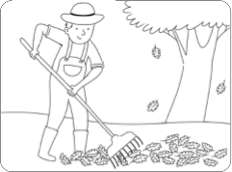 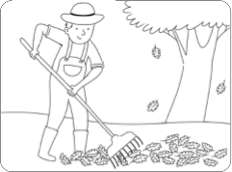 IL TRENINO CIUF CIUF FRENAPERCHE’ E’ ARRIVATO A DESTINAZIONE.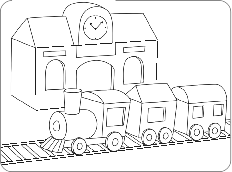 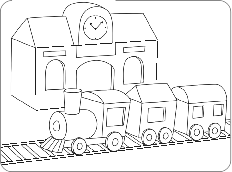 LE FRAGOLE SONO CONDITE                         CON ZUCCHEROE LIMONE.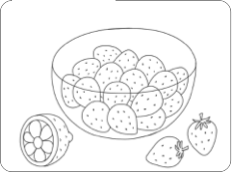 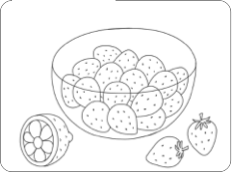 IL GIARDINIERE USA ILRASTRELLO PER RACCOGLIERE LE FOGLIE.PROVA FINALE ASCOLTO CLASSE PRIMAIL MERLO FORTUNATOUn giorno Luca va nel bosco in cerca di funghi.Tra gli alberi vede un cacciatore con il fucile tra le mani.Dopo un po’, un bel merlo tutto nero sbuca da un cespuglio e si alza in volo.Il cacciatore prende subito la mira e… pam!... pam!... spara due colpi addosso al povero uccello.Luca, che ha visto tutta la scena, pensa che il merlo sia morto.Invece l’uccello sfreccia davanti a lui e si allontana nel cielo.Per fortuna il cacciatore non l’ha colpito!PROVA FINALE ASCOLTO CLASSE PRIMANOME.                                CONGOME                       CLASSEDOPO AVER ASCOLTATO IL RACCONTO RISPONDI ALLE DOMANDE1 DOVE ANDAVA LUCA?A.  In montagna    B.  Nel bosco2 CHE COSA VIDE?A.  Un cacciatore    B.  Un taglialegna3 CHI SI ALZO’ IN VOLO?    A.  Un merlo    B.  Un corvo4 CHE COSA FA IL CACCIATORE?A.  Spara moltissimi colpiB.  Spara due colpi5 COSA SUCCEDE AL MERLO?A.  Viene colpitoB.  Riesce a scapparePROVA FINALE SCRITTURA CLASSE PRIMA. NOME                                                                    CLASSE SCRIVI LE PAROLE SOTTO LE FIGURE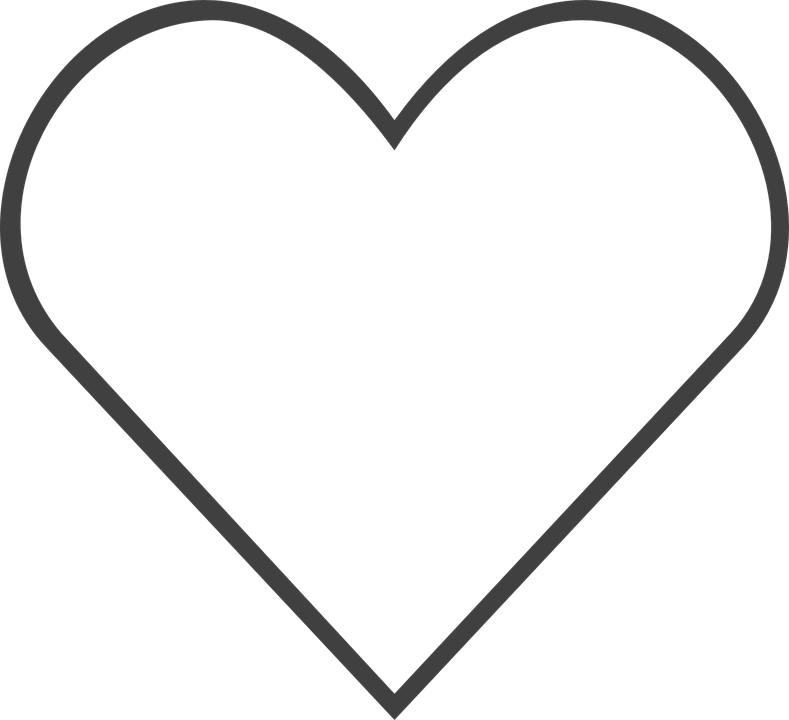 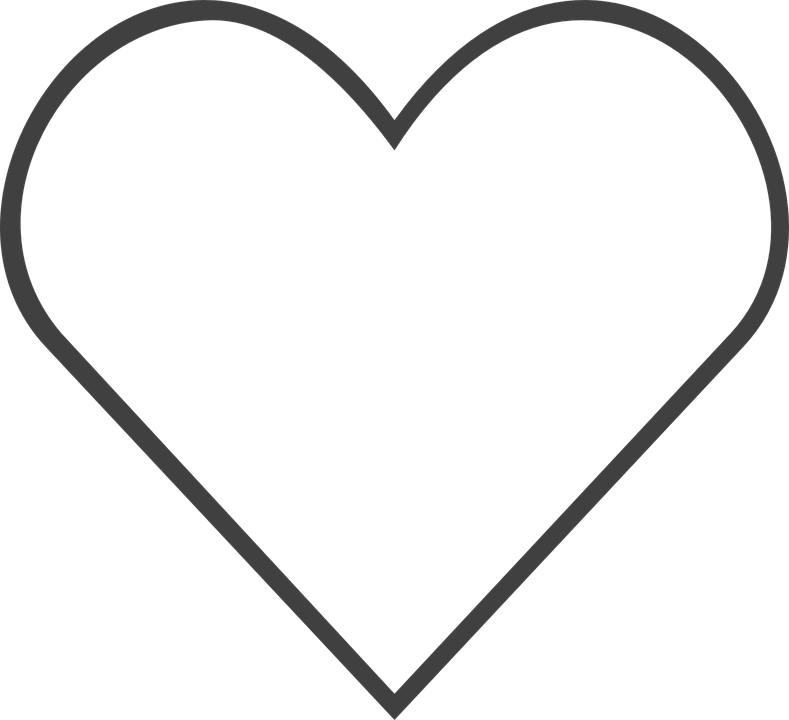 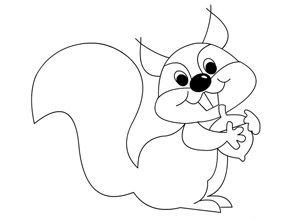 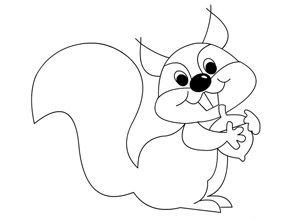 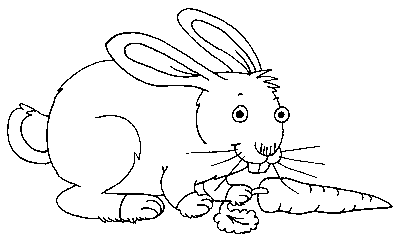 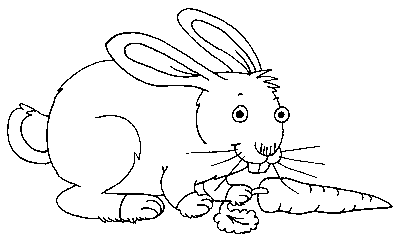 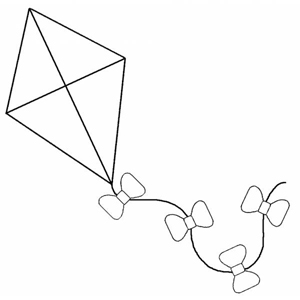 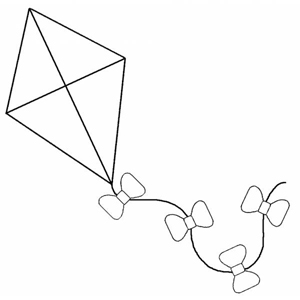 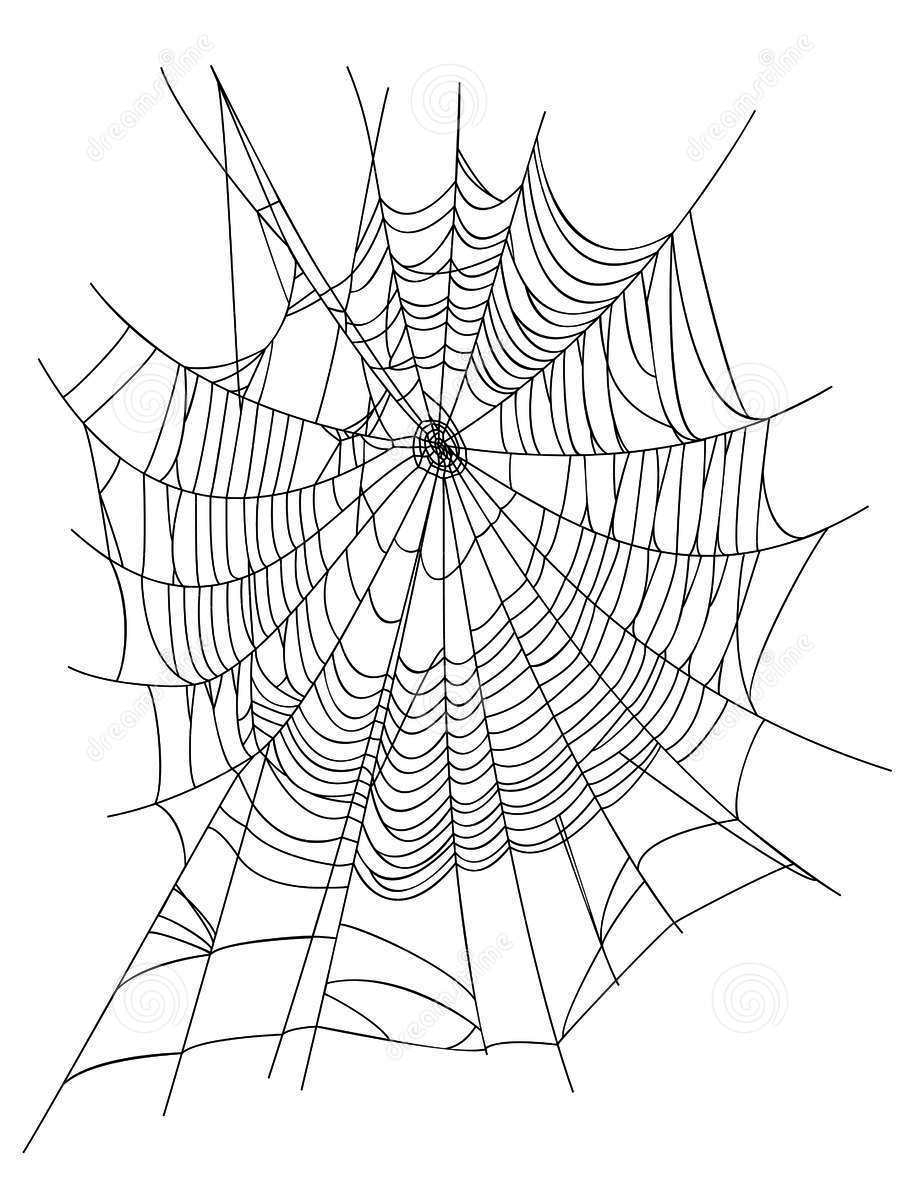 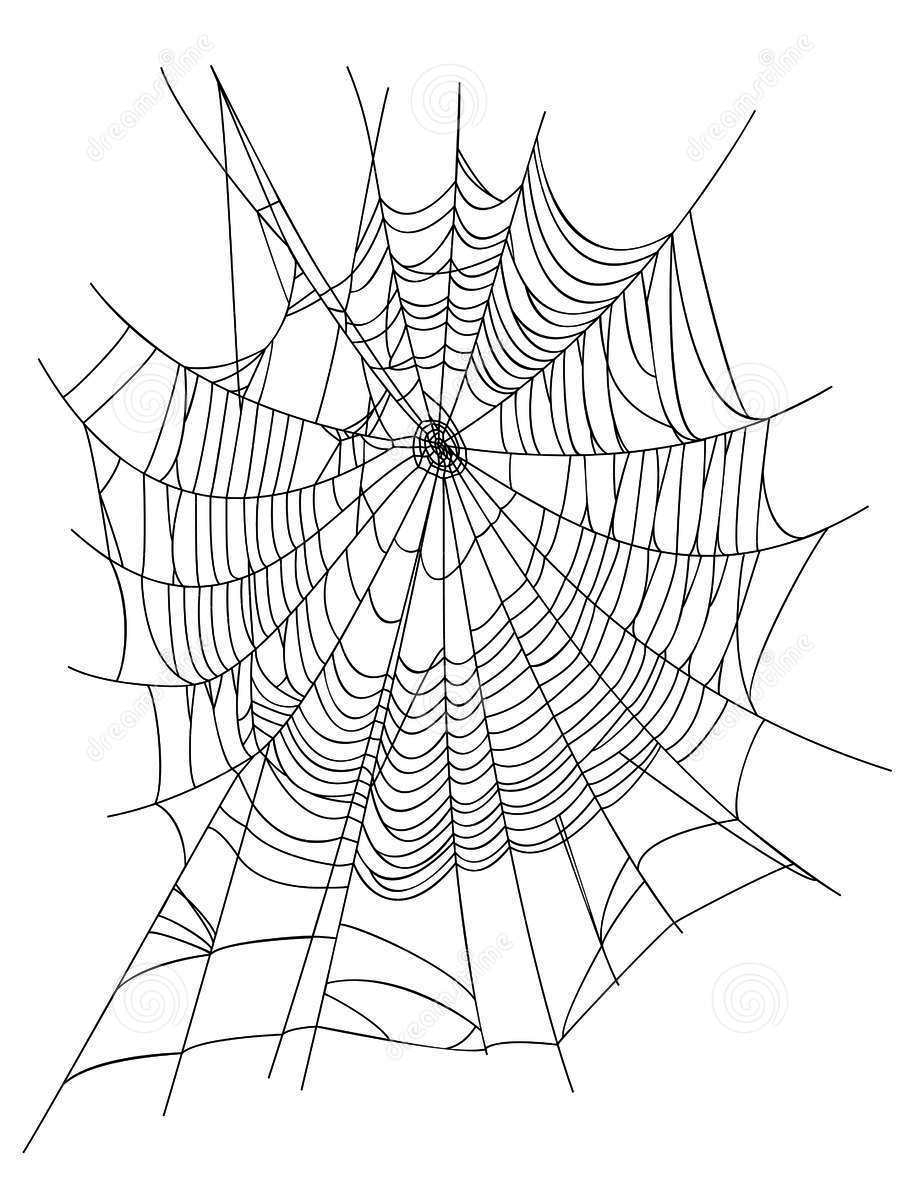 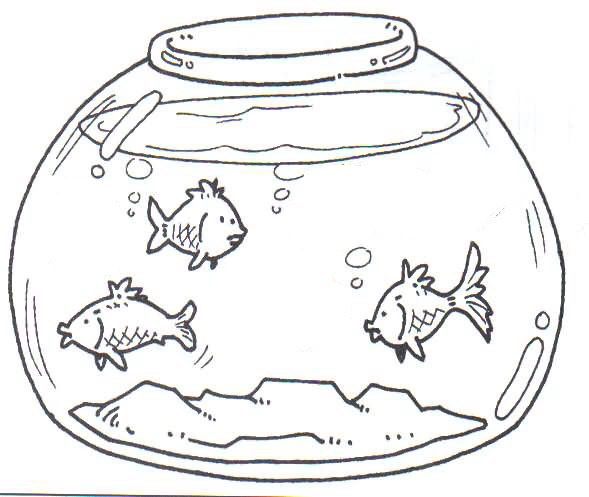 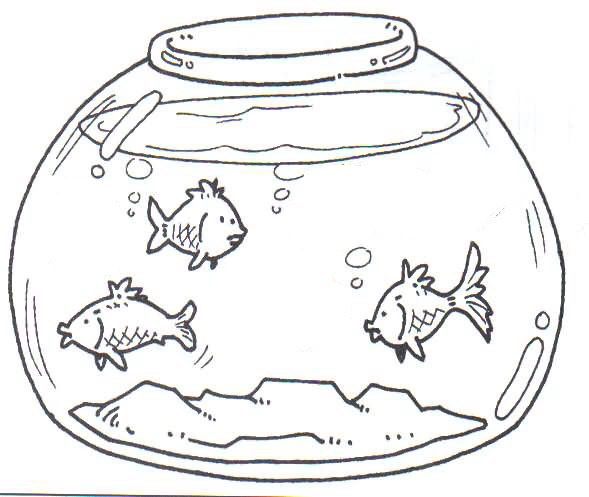 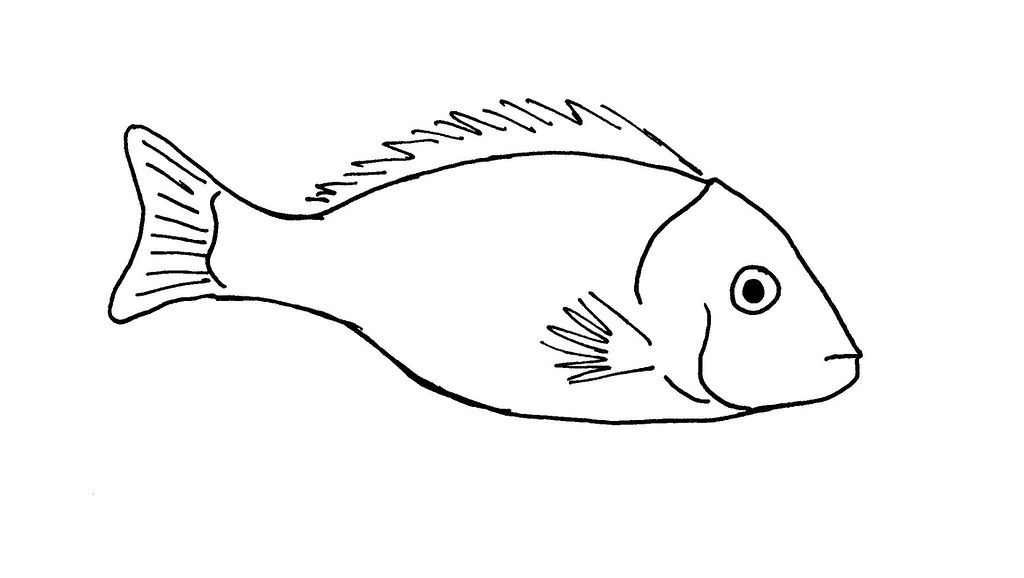 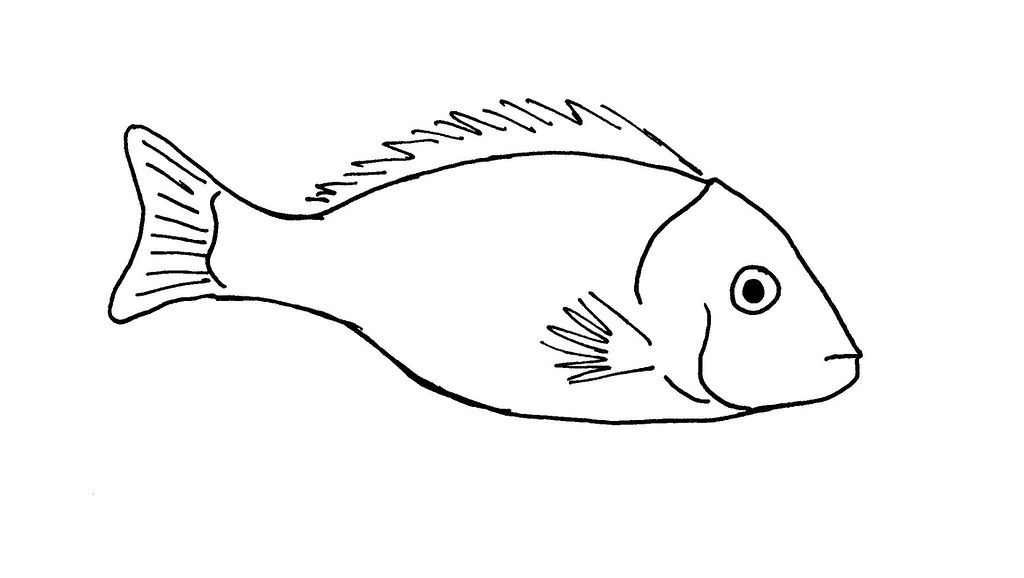 -----------------------------          -----------------------------------              ------------------------------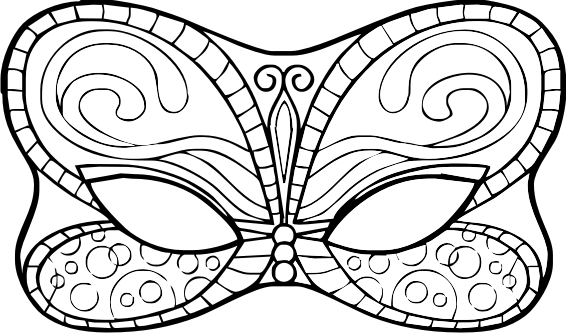 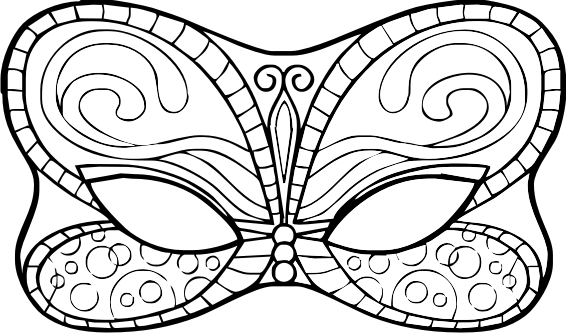 -----------------------------          -----------------------------------              ------------------------------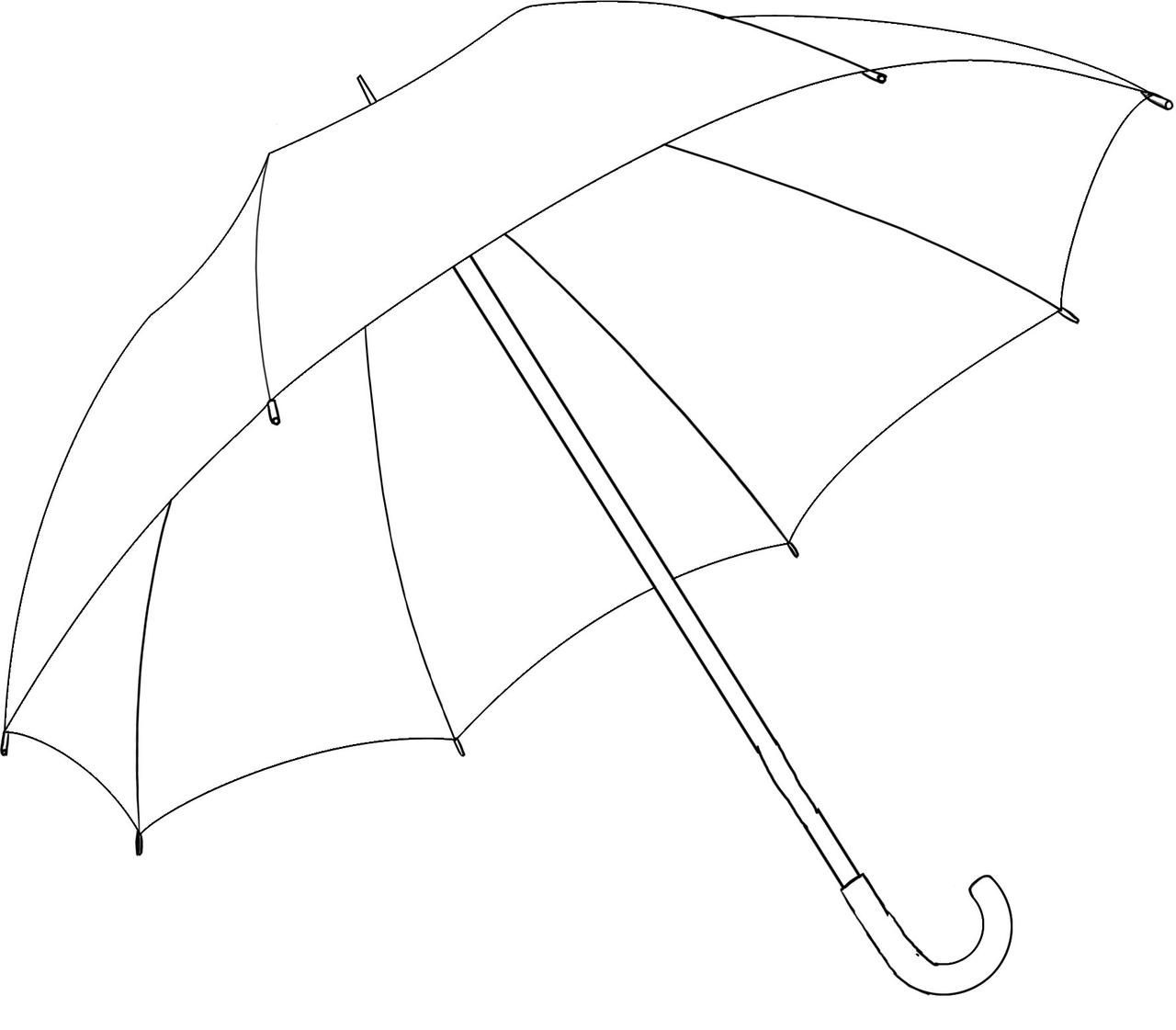 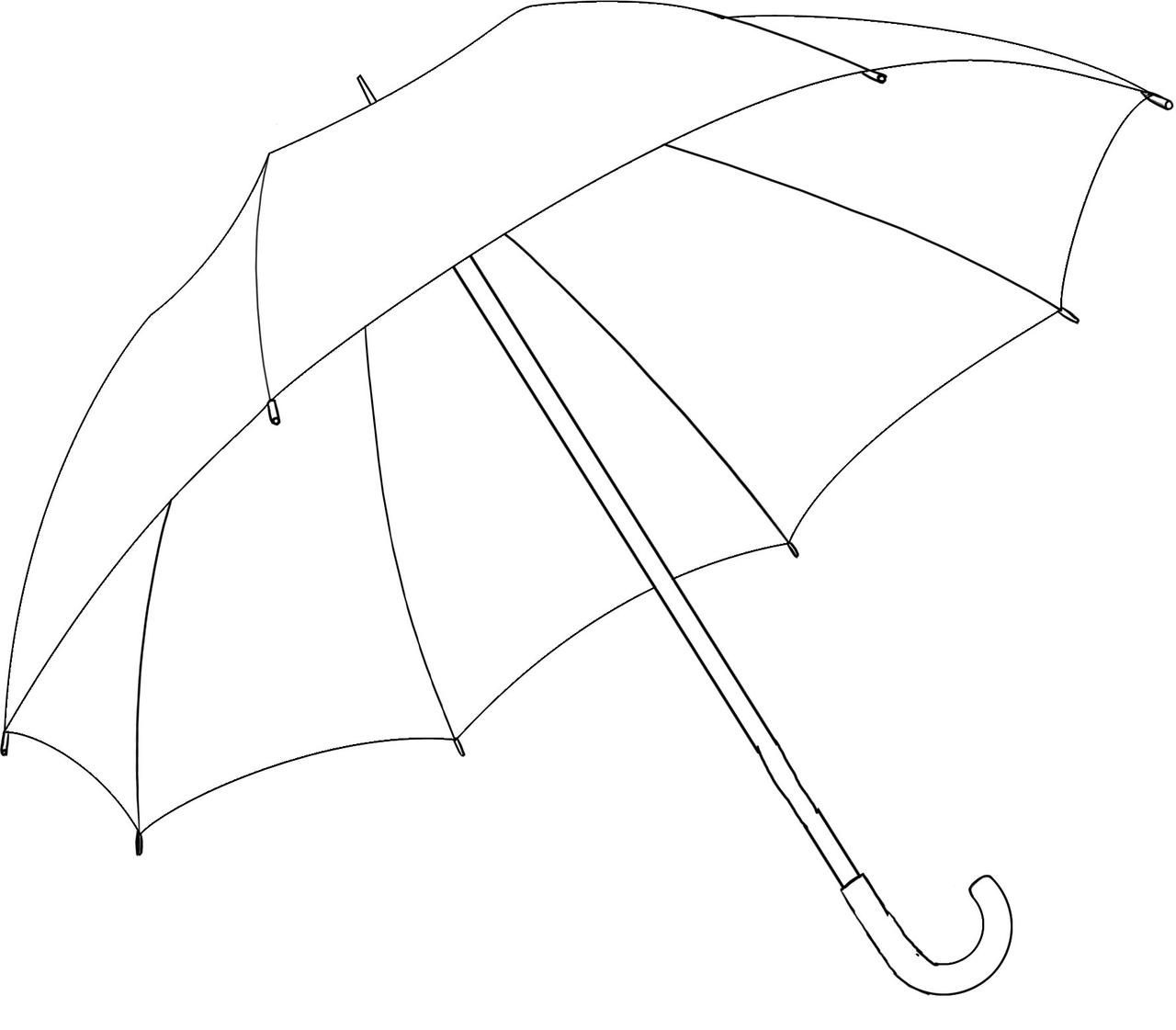 -----------------------------          -----------------------------------              ------------------------------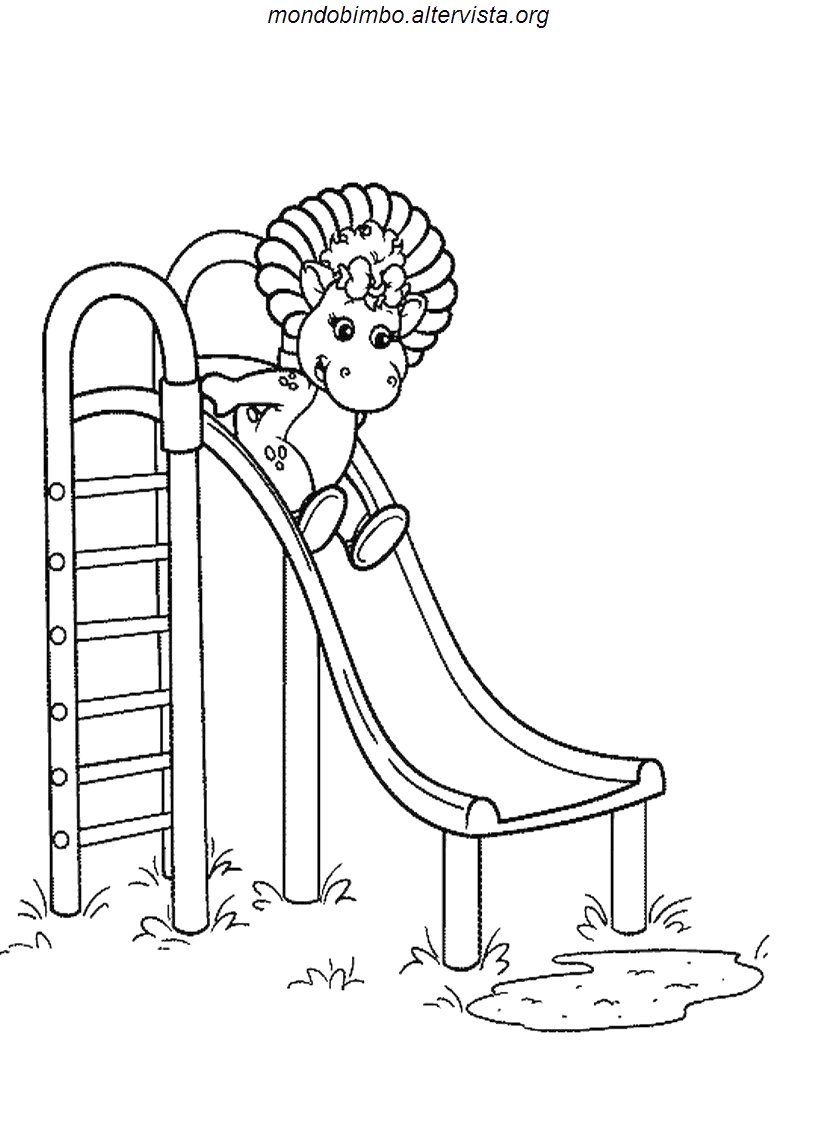 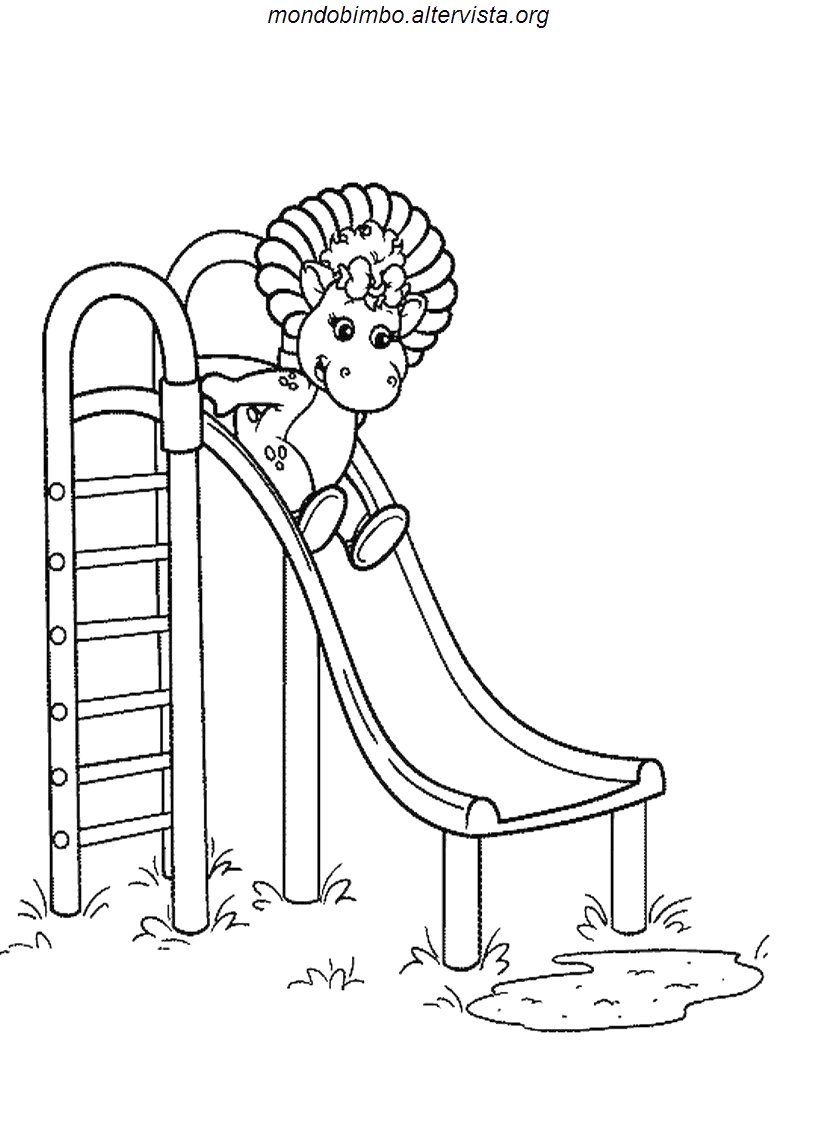 -----------------------------Criteri di CorrezioneLettura0 risposte esatte        LD. IN VIA DI PRIMA ACQUISIZIONE1 risposta esatta        LC  BASE2 risposte esatte        LB  INTERMADIO3 risposte esatte        LA  AVANZATOAscolto 2 punti per ogni risposta esatta1 risposta esatta                   LD IN VIA DI PRIMA ACQUISIZIONE2 risposte esatte                   LC BASEDa 3 a 4 risposte esatte        LB INTERMEDIO5 risposte esatte                   LA AVANZATOScrittura           1 punto per ogni parola scritta correttamente  Attribuzione del livelloSCUOLA PRIMARIASCHEDA DI TABULAZIONE PROVE DI VERIFICA FINALIITALIANOAS 202…/202…CLASSE_________       SEZIONE_________Fino a 6 risposte esatte LC  LIVELLO BASEDa 7 a 8 risposte esatteLB  LIVELLO INTERMEDIODa 9 a 10 risposte esatte  LA  LIVELLO AVANZATOELENCO ALUNNIOBIETTIVIOBIETTIVIOBIETTIVIOBIETTIVIOBIETTIVIOBIETTIVIELENCO ALUNNIASCOLTO E COMPRENSIONEASCOLTO E COMPRENSIONELETTURA E COMPRENSIONELETTURA E COMPRENSIONE              SCRITTURA              SCRITTURAELENCO ALUNNISCALA NUMERICALIVELLOSCALANUMERICALIVELLOSCALANUMERICA     LIVELLO